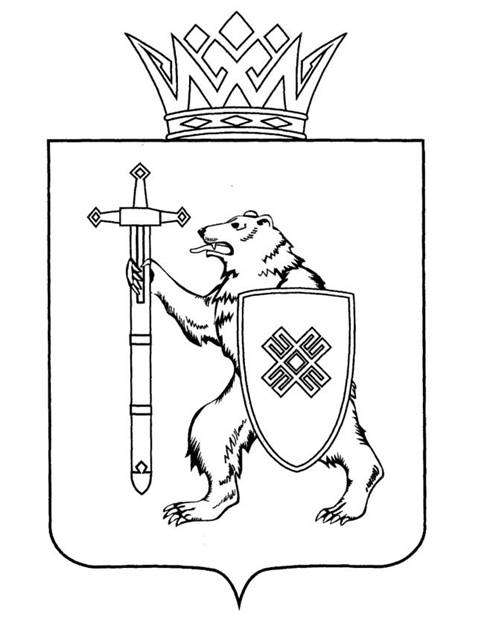 Тел. (8362) 64-14-17, 64-13-99, факс (8362) 64-14-11, E-mail: info@gsmari.ruПРОТОКОЛ № 58КОМИТЕТА ГОСУДАРСТВЕННОГО СОБРАНИЯ РЕСПУБЛИКИ МАРИЙ ЭЛ ПО РАЗВИТИЮ ПРОИЗВОДСТВЕННОГО КОМПЛЕКСАПОВЕСТКА ДНЯ:1. О проекте постановления Государственного Собрания Республики Марий Эл «О согласовании кандидатуры Васютина Михаила Зиновьевича для назначения на должность Первого заместителя Председателя Правительства Республики Марий Эл».Комитет решил:1. Согласиться с назначением Васютина Михаила Зиновьевича 
на должность Первого заместителя Председателя Правительства Республики Марий Эл.2. Проект постановления Государственного Собрания Республики Марий Эл «О согласовании кандидатуры Васютина Михаила Зиновьевича для назначения на должность Первого заместителя Председателя Правительства Республики Марий Эл» поддержать и внести на рассмотрение Государственного Собрания Республики Марий Эл.3. Направить настоящее решение в головной Комитет Государственного Собрания Республики Марий Эл по законодательству.2. О проекте постановления Государственного Собрания Республики Марий Эл «О согласовании кандидатуры Кузьмина Евгения Петровича для назначения на должность Первого заместителя Председателя Правительства Республики Марий Эл».Комитет решил:1. Согласиться с назначением Кузьмина Евгения Петровича 
на должность Первого заместителя Председателя Правительства Республики Марий Эл.2. Проект постановления Государственного Собрания Республики Марий Эл «О согласовании кандидатуры Кузьмина Евгения Петровича для назначения на должность Первого заместителя Председателя Правительства Республики Марий Эл» поддержать и внести на рассмотрение Государственного Собрания Республики Марий Эл.3. Направить настоящее решение в головной Комитет Государственного Собрания Республики Марий Эл по законодательству.3. О проекте постановления Государственного Собрания Республики Марий Эл «О согласовании кандидатуры Воронцова Степана Александровича для назначения на должность Заместителя Председателя Правительства Республики Марий Эл».Комитет решил:1. Согласиться с назначением Воронцова Степана Александровича 
на должность Заместителя Председателя Правительства Республики 
Марий Эл.2. Проект постановления Государственного Собрания Республики Марий Эл «О согласовании кандидатуры Воронцова Степана Александровича для назначения на должность Заместителя Председателя Правительства Республики Марий Эл» поддержать и внести на рассмотрение Государственного Собрания Республики Марий Эл.3. Направить настоящее решение в головной Комитет Государственного Собрания Республики Марий Эл по законодательству.4. О проекте постановления Государственного Собрания Республики Марий Эл «О согласовании кандидатуры Сальникова Александра Анатольевича для назначения на должность Заместителя Председателя Правительства Республики Марий Эл».Комитет решил:1. Согласиться с назначением Сальникова Александра Анатольевича 
на должность Заместителя Председателя Правительства Республики 
Марий Эл.2. Проект постановления Государственного Собрания Республики Марий Эл «О согласовании кандидатуры Сальникова Александра Анатольевича для назначения на должность Заместителя Председателя Правительства Республики Марий Эл» поддержать и внести на рассмотрение Государственного Собрания Республики Марий Эл.3. Направить настоящее решение в головной Комитет Государственного Собрания Республики Марий Эл по законодательству.5. О проекте постановления Государственного Собрания Республики Марий Эл «О согласовании кандидатуры Троицкого Дмитрия Александровича для назначения на должность Заместителя Председателя Правительства Республики Марий Эл».Комитет решил:1. Согласиться с назначением Троицкого Дмитрия Александровича 
на должность Заместителя Председателя Правительства Республики 
Марий Эл.2. Проект постановления Государственного Собрания Республики Марий Эл «О согласовании кандидатуры Троицкого Дмитрия Александровича для назначения на должность Заместителя Председателя Правительства Республики Марий Эл» поддержать и внести на рассмотрение Государственного Собрания Республики Марий Эл.3. Направить настоящее решение в головной Комитет Государственного Собрания Республики Марий Эл по законодательству.6. О проекте постановления Государственного Собрания Республики Марий Эл «О согласовании кандидатуры Кондратенко Андрея Владимировича для назначения на должность министра сельского хозяйства и продовольствия Республики Марий Эл».Комитет решил:1. Согласиться с назначением Кондратенко Андрея Владимировича 
на должность министра сельского хозяйства и продовольствия Республики Марий Эл.2. Проект постановления Государственного Собрания Республики Марий Эл «О согласовании кандидатуры Кондратенко Андрея Владимировича для назначения на должность министра сельского хозяйства и продовольствия Республики Марий Эл» поддержать и внести 
на рассмотрение Государственного Собрания Республики Марий Эл.3. Направить настоящее решение в головной Комитет Государственного Собрания Республики Марий Эл по законодательству.7. О предложениях к повестке дня тридцать второй сессии Государственного Собрания Республики Марий Эл.Комитет решил:1. Согласиться с предложенной повесткой дня тридцать второй сессии Государственного Собрания Республики Марий Эл. 2. Проект постановления поддержать и внести на рассмотрение тридцать второй сессии Государственного Собрания Республики Марий Эл.8. О секретариате тридцать второй сессии Государственного Собрания Республики Марий Эл.Комитет решил:1. Согласиться с предложенными кандидатурами в состав секретариата тридцать второй сессии Государственного Собрания Республики Марий Эл.2. Проект постановления поддержать и внести на рассмотрение тридцать второй сессии Государственного Собрания Республики Марий Эл.9. О порядке работы тридцать второй сессии Государственного Собрания Республики Марий Эл.Комитет решил:Согласиться с порядком работы тридцать второй сессии Государственного Собрания Республики Марий Эл, проект постановления поддержать и внести на рассмотрение Государственного Собрания Республики Марий Эл.10. РазноеПредложений, замечаний, вопросов от депутатов не поступило.МАРИЙ ЭЛ РЕСПУБЛИКЫН КУГЫЖАНЫШ ПОГЫНЖОГОСУДАРСТВЕННОЕ СОБРАНИЕ РЕСПУБЛИКИ МАРИЙ ЭЛПРОИЗВОДСТВО КОМПЛЕКС ВИЯҥДЫМЕ ШОТЫШТО КОМИТЕТКОМИТЕТ ПО РАЗВИТИЮ ПРОИЗВОДСТВЕННОГО КОМПЛЕКСАЛенин проспект, 29-ше,Йошкар-Ола, 424001Ленинский проспект, 29,г. Йошкар-Ола, 42400115 ноября 2022 года10:30Кабинет Председателя Государственного Собрания Республики Марий Эл